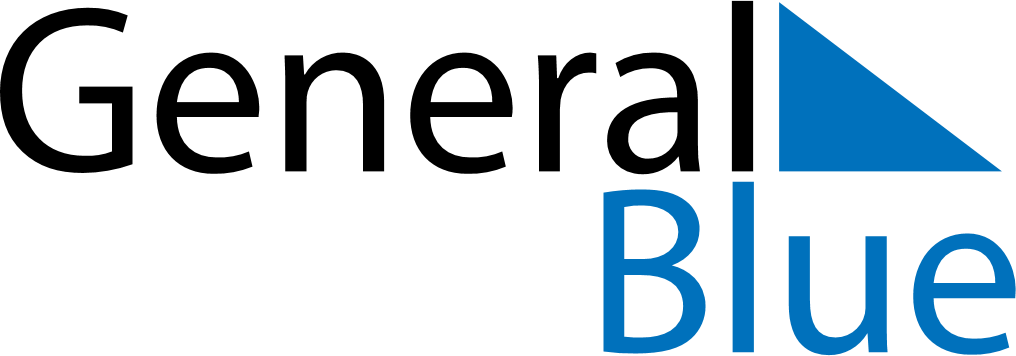 March 2017March 2017March 2017March 2017March 2017SundayMondayTuesdayWednesdayThursdayFridaySaturday12345678910111213141516171819202122232425262728293031